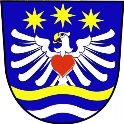 Obec Klášterec nad OrlicíObecně závazná vyhláška č. 1/2015,o stanovení koeficientu pro výpočet daně z nemovitých věcíZastupitelstvo obce Klášterec nad Orlicí se na svém zasedání dne 26. 8. 2015 usnesením č. 193/15 usneslo vydat na základě § 11 odst. 3 písm. b) zákona č. 338/1992 Sb., o dani z nemovitých věcí, ve znění pozdějších předpisů (dále jen „zákon o dani z nemovitých věcí“), a § 84 odst. 2 písm. h) zákona č. 128/2000 Sb., o obcích (obecní zřízení), ve znění pozdějších předpisů, tuto obecně závaznou vyhlášku: Čl. 1Zdanitelné stavby U zdanitelných staveb uvedených v § 11 odst. 1 písm. b) zákona o dani z nemovitých věcí se stanovuje koeficient, kterým se násobí základní sazba daně, případně sazba daně zvýšená podle § 11 odst. 2 zákona o dani z nemovitých věcí, ve výši 1,5.Čl. 2Zrušovací ustanoveníZrušuje se obecně závazná vyhláška obce Klášterec nad Orlicí č. 3/1995, o stanovení koeficientů k dani z nemovitostí, ze dne  15. 7. 1995.Čl. 3ÚčinnostTato obecně závazná vyhláška nabývá účinnosti dnem 1. 1. 2016.	Ing. Jindřich Kalous 	Bc. Lenka Ševčíková 	místostarosta 	starostkaVyvěšeno na úřední desce dne: 27. 8. 2015Sejmuto z úřední desky dne: 15. 9. 2015Zasláno příslušnému správci daně dne: 17. 9. 2015Zveřejnění obecně závazné vyhlášky bylo shodně provedeno na elektronické úřední desce.